Приложение 11                      Синтезатор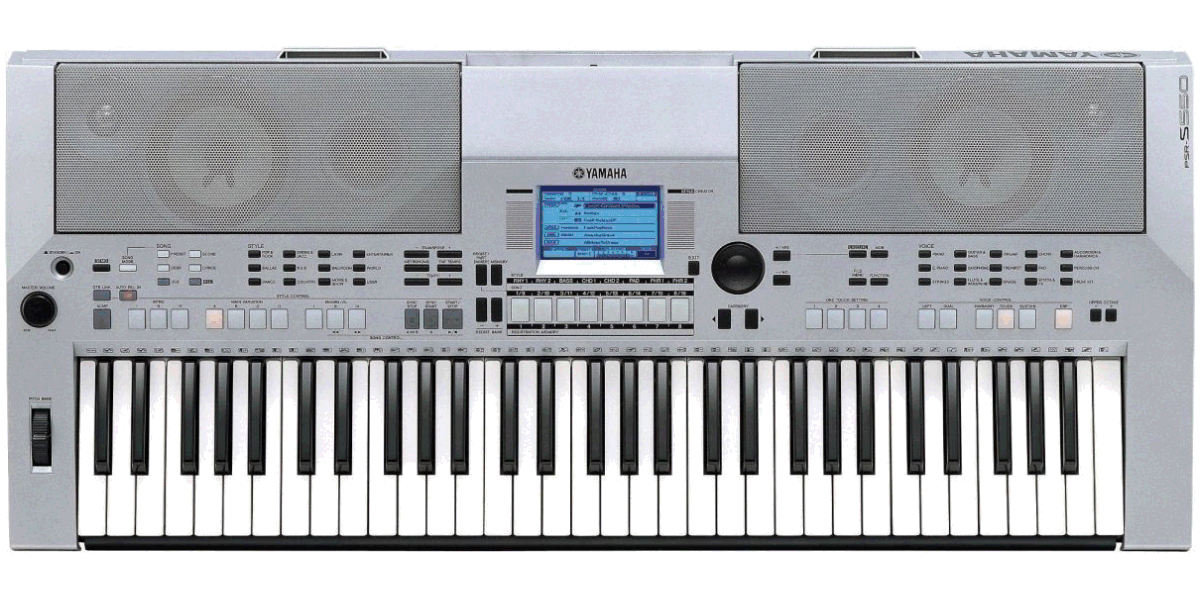                       Электрогитара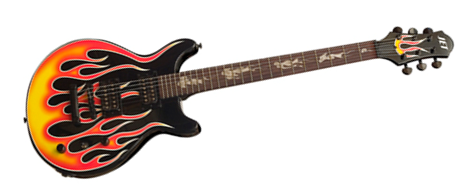                         Лазерная арфа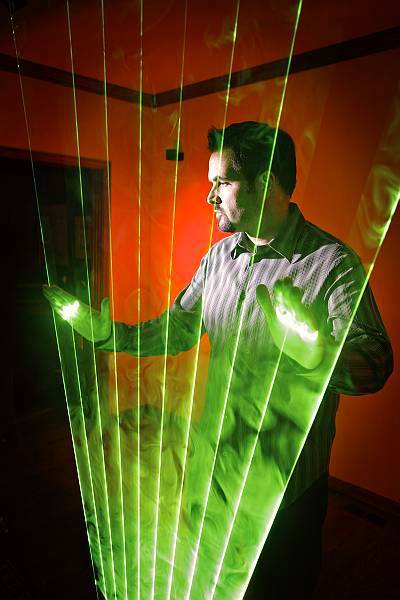 